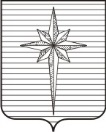 Дума ЗАТО ЗвёздныйРЕШЕНИЕ00.00 .2020			   						        	             № 00О заслушивании отчёта об исполнении муниципальной программы «Энергосбережение и повышение энергетической эффективности в ЗАТО Звёздный Пермского края» за 2019 годЗаслушав отчет об исполнении муниципальной программы «Энергосбережение и повышение энергетической эффективности в ЗАТО Звёздный Пермского края» за 2019 год, консультантом отдела архитектуры, градостроительства и коммунального хозяйства администрации ЗАТО Звёздный., Ханафиным И.У. Дума ЗАТО Звёздный РЕШИЛА:1. Информацию принять к сведению (Приложение).2. Настоящее решение вступает в силу со дня его подписания.Председатель Думы ЗАТО Звёздный			                   И.А. Ободова